Собрание представителей сельского поселения Песочноемуниципального района Безенчукский Самарской областичетвертого созываРЕШЕНИЕ12 октября 2021 г.			              	                     № 53/20О предварительном одобрении проекта решения Собрания представителей сельского поселения Песочноемуниципального района Безенчукский Самарской области «О внесении изменений в Устав сельского поселения Песочное муниципального района Безенчукский Самарской области» и вынесении проекта на публичные слушанияВ соответствии со статьями 28 и 44 Федерального закона от 06.10.2003 № 131-ФЗ «Об общих принципах организации местного самоуправления в Российской Федерации» Собрание представителей сельского поселения Песочное муниципального района Безенчукский Самарской областиРЕШИЛО:1.  Предварительно одобрить проект решения Собрания представителей сельского поселения Песочное муниципального района Безенчукский Самарской области «О внесении изменений в Устав сельского поселения Песочное муниципального района Безенчукский Самарской области» (приложение к настоящему решению).2.  В целях обсуждения проекта решения Собрания представителей сельского поселения Песочное муниципального района Безенчукский Самарской области «О внесении изменений в Устав сельского поселения Песочное муниципального района Безенчукский Самарской области» провести на территории сельского поселения Песочное муниципального района Безенчукский Самарской области публичные слушания в соответствии с Порядком организации и проведения публичных слушаний в сельском поселении Песочное муниципального района Безенчукский Самарской области, утвержденным решением Собрания представителей сельского поселения Песочное муниципального района Безенчукский Самарской области от 19.02.2010 № 124.3.  Срок проведения публичных слушаний составляет 20 (двадцать) дней с 24 октября 2021 года по 12 ноября 2021 года.4.  Обсуждение проекта решения Собрания представителей сельского поселения Песочное муниципального района Безенчукский Самарской области «О внесении изменений в Устав сельского поселения Песочное муниципального района Безенчукский Самарской области», а также учет представленных жителями поселения и иными заинтересованными лицами замечаний и предложений по проекту решения Собрания представителей сельского поселения Песочное муниципального района Безенчукский Самарской области «О внесении изменений в Устав сельского поселения Песочное муниципального района Безенчукский Самарской области» осуществляется в соответствии с Порядком организации и проведения публичных слушаний в сельском поселении Песочное муниципального района Безенчукский Самарской области, утвержденным решением Собрания представителей сельского поселения Песочное муниципального района Безенчукский Самарской области от 19.02.2010 № 124.5.  Органом, уполномоченным на организацию и проведение публичных слушаний в соответствии с настоящим решением, является Собрание представителей сельского поселения Песочное муниципального района Безенчукский Самарской области.6.  Место проведения публичных слушаний (место ведения протокола публичных слушаний) – 446246, Самарская область, Безенчукский район, село Песочное, ул. Центральная, д. 48.7.  Мероприятие по информированию жителей поселения по вопросу обсуждения проекта решения Собрания представителей сельского поселения Песочное муниципального района Безенчукский Самарской области «О внесении изменений в Устав сельского поселения Песочное муниципального района Безенчукский Самарской области» состоится 26 октября 2021 года в 17.00 часов по адресу: 446246, Самарская область, Безенчукский район, село Песочное, ул. Центральная, д. 48.8.  Назначить лицом, ответственным за ведение протокола публичных слушаний и протокола мероприятия по информированию жителей сельского поселения Песочное муниципального района Безенчукский по вопросу публичных слушаний, специалиста Администрации сельского поселения Песочное муниципального района Безенчукский Н.А. Горячеву.9.  Принятие замечаний и предложений по вопросам публичных слушаний, поступивших от жителей поселения и иных заинтересованных лиц, осуществляется по адресу, указанному в пункте 6 настоящего решения, в рабочие дни с 10 часов до 19 часов, в субботу с 12 до 17 часов. Письменные замечания и предложения подлежат приобщению к протоколу публичных слушаний.10.  Прием замечаний и предложений по вопросу публичных слушаний оканчивается 9 ноября 2021 года.11.  Опубликовать настоящее решение, проект решения Собрания представителей сельского поселения Песочное муниципального района Безенчукский Самарской области «О внесении изменений в Устав сельского поселения Песочное муниципального района Безенчукский Самарской области» (приложение к настоящему решению) в газете «Вестник сельского поселения Песочное».12.  Настоящее решение вступает в силу со дня его официального опубликования.Председатель Собрания представителейсельского поселения Песочноемуниципального района Безенчукский Самарской области                                                                    О.В. КондрашоваГлава сельского поселения Песочное муниципального района Безенчукский Самарской области                                                                                В.Г. Гуреев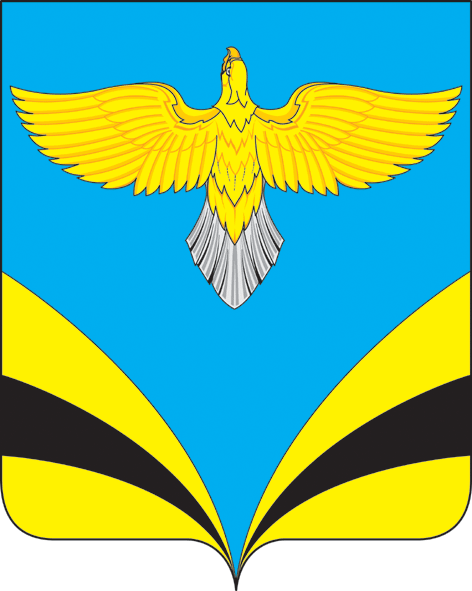 